附件1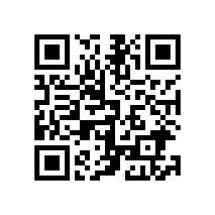 政府（省、市、县级）问卷为认真贯彻落实习近平总书记在河南考察时“深入推进优质粮食工程”的重要指示和李克强总理关于加快粮食产业强国建设的重要批示精神，按照国家粮食和物资储备局的部署，国家粮食安全政策专家咨询委员会组织开展课题研究工作。请您如实填写，如在填写过程中，有问题请联系18911668558或18810574132，18811718958。经我们审核通过后，将随机发放一定额度的红包，感谢您的支持与配合！1. 您的姓名： [填空题] *_________________________________2. 请输入您的手机号码： [填空题] *_________________________________3. 请选择省份城市与地区: [填空题] *_________________________________4. 您所在单位名称、部门以及具体职务职称？ [填空题] *_________________________________5. 2017-2019年粮食产业发展情况[表格题] *6. 2017-2019年优质粮食种植情况[表格题] *7. 从实施优质粮食工程的角度，您对于加快建设粮食产业强国有哪些政策建议？ [填空题] *_________________________________8. 在项目实施过程中有哪些成效，请从资金使用、增收带动、质量提升、品牌建设、科技进步等方面具体举例说明？（字数不少于100字） [填空题] *_________________________________9. 在项目实施过程中，有哪些困难和挑战，请举例说明？（字数不少于100字） [填空题] *_________________________________10. 遇到的困难和挑战是如何解决的？ [填空题] *_________________________________11. 在项目实施过程中，有哪些成功的管理经验和值得推广的模式？ [填空题] *_________________________________12. 您认为在粮食产后服务体系、质量安全检验检测体检建设、“中国好粮油”行动三个子项中哪个成效最大？ [单选题] *13. 成效具体体现在哪些方面？请具体说明 [填空题] *_________________________________14. 下一步，拟采取哪些措施加快推动优质粮食工程、促进粮食产业经济发展？ [填空题] *_________________________________15. 未来推进优质粮食工程的实施方面还有哪些发展潜力？您有什么建议或意见？ [填空题] *_________________________________16. 为更好地实施和推进优质粮食工程，您认为还需要得到哪些方面的政策支持？ [填空题] *_________________________________行政区域内粮食经济总产值（万元）粮食加工能力（万吨）粮食企业数量（个）龙头企业数量（个）中国好粮油认证企业数量（个）2017年2018年2019年优质粮源基地面积（万亩）优质粮食产量（万吨）小麦优质品率（%）稻谷优质品率（%）玉米优质品率（%）大豆优质品率（%）其他（请具体写明）2017年2018年2019年○粮食产后服务体系○质量安全检验检测体检建设○“中国好粮油”行动